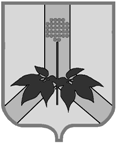 АДМИНИСТРАЦИЯ ДАЛЬНЕРЕЧЕНСКОГО МУНИЦИПАЛЬНОГО РАЙОНАПРИМОРСКОГО КРАЯКОМИССИЯ ПО ДЕЛАМ НЕСОВЕРШЕННОЛЕТНИХ И ЗАЩИТЕ ИХ ПРАВул. Ленина, 90, г. Дальнереченск, 692100, тел. (факс): 842(356) 25-8-52_____________________________________________________________________________ПОСТАНОВЛЕНИЕ21 апреля 2022г.                                        г. Дальнереченск                                      №36/8Председательствующий: Попов А.Г.,Секретарь: Демчук М.В., Члены комиссии: Звягинцева С.В., Лехова Е.В., Новикова Н.С., Резниченко И.В., Белоносов Е.А., Щур Е.А.,При участии старшего помощника прокурора Попковой Е.В., Присутствовали: Данилова Е.И. - специалист МКУ «УНО» Дальнереченского муниципального района, Кирилюк Н.А. - старший инспектор (ПДН) ОУУП и ПДН МО МВД России «Дальнереченский»,  Дикова С.З. - специалист КГБУСО «СРНЦ «Надежда»»,  Лозицкая Т.И. - директор МОБУ ДО «ДДТ с. Ракитное», Корчака Л.О. - директор МОБУ ДО «ДЮСШ с. Веденка».Отсутствовали: Максимов И.Г., Гуцалюк Н.В., Загребина Н.В., Марияш Т.М.1.  О привлечении несовершеннолетних, состоящих на профилактическом учете, к занятиям в кружках и группах дополнительного образования, как мера профилактики правонарушений среди несовершеннолетних	Заслушав и обсудив на заседании вопрос «О привлечении несовершеннолетних, состоящих на профилактическом учете, к занятиям в кружках и группах дополнительного образования, как мера профилактики правонарушений среди несовершеннолетних» Комиссия отмечает следующее, что в МБУ ДО «ДЮСШ с. Веденка»  функционирует 19 секций, в которых обучается  356 воспитанников, что составляет 35,7 % от числа школьников в районе. В ДЮСШ ведется работа не только в секциях,  работает центр тестирования ВФСК ГТО. С учащимися района, а в особенности с несовершеннолетними стоящими на учете, постоянно ведется пропагандистская  работа по привлечению  к подготовке и сдаче нормативов ГТО.  Таким образом, удалось привлечь всех учащихся стоящих на учете к выполнению нормативов ГТО, а некоторые уже получили по два знака в разных возрастных ступенях.Из 22 несовершеннолетних стоящих на учете  13 обучаются в образовательных учреждениях Дальнереченского района и все 100 % детей посещают спортивные секции. 	Муниципальное бюджетное учреждение дополнительного образования «Дом детского творчества с Ракитное» предоставляет возможность 779 обучающимся в возрасте от 5 до 17  лет  (детские сады, школы и КШИ) заниматься разнообразными видами деятельности:- художественная – 28 программ / обучаются 391 уч.;- физкультурно-спортивная – 1 программа / обучаются 15 уч.;- техническая – 10 программ / обучаются 116 уч.;- социально-гуманитарная – 10 программ/ обучаются 97 уч.;- туристско-краеведческая – 7 программ / обучаются 79 уч.;- естественнонаучная – 6 программ / обучаются 81 уч.   В системе дополнительного образования работает 3 штатных педагога и 47 педагогов-совместителей, которые работают во всех школах Дальнереченского района. В начале учебного года педагогами проводится работа по привлечению детей в занятия по программам. Дополнительным образованием Дома детского творчества с.Ракитное охвачено 9 учащихся, стоящих на учете в МВД и КДНиЗП. Остальные ребята имеют другие интересы и занимаются спортом.       В МБУ ДО «ДДТ с.Ракитное» постоянно ведется работа с детьми группы «Риска»  Основные направления работы :-профилактическая работа с детьми;-работа с семьей;-организационно массовая работа в учреждении;- работа в районе (это: постоянный контакт с педагогами, работающими с детьми, контроль за посещением   занятий детьми, участие детей в выставках, соревнованиях, различных конкурсах (очных и дистанционных)-работа в дни каникул Для осуществления контроля за посещаемостью занятий детьми проводится работа:-вовлечение детей для занятий по программам дополнительного образования;- индивидуальные беседы с детьми, выяснение причины пропуска занятий;- беседы в объединениях по профилактике вредных привычек, здорового образа жизни, профилактика нарушений в обществе.Основными формами работы с родителями являются:-  индивидуальные беседы с родителями о привлечении детей на программы дополнительного образования, и сообщение об успехах ребенка;   -  размещается информация о мероприятиях в социальных сетях. - 2 раза в год проводятся собрания для родителей.       Для   профилактики   правонарушений и вовлечение детей в дополнительное образование проводятся организационно массовые мероприятия, Дети являются не только участниками праздников но и сами их проводят, (например: «Осенины», «День здоровья» «Веселые старты» «Масленица», «А-ну-ка парни» «Посвящение в кружковцы», «Шашечные турниры».В ДДТ организуются районные выставки декоративно – прикладного и художественного творчества и фотографии «Осенние фантазии»(октябрь, ноябрь) «Мир в ожидании чудес» (декабрь, январь), «Весенняя мозаика» (март-апрель), районный конкурс рисунка « Весна Победы- весна жизни» (май). Выставки посещают дети и взрослые.  В Январе 2022г. прошел мастер класс «Художественная мастерская чудес», на которые были приглашены родители, старшие сестра и братья.В с.Малиново проводятся тренировки по настольному теннису. С детьми занимающимися по краеведческой программе были организованны экскурсии памятных и интересных мест в поселении. В Доме детского творчества с.Ракитное создана хорошая материально-техническая база для занятий в кружках. Для занятий по программе «Юнармия» имеется 2 оборудованных помещения, сделан ремонт, закуплена мебель, наглядная информация. По договору сетевого взаимодействия получен учебный автомат для занятий по его сборке и разборке. Имеется силовой тренажер, во второй комнате имеется теннисный стол, теннисные ракетки и мячи, несколько комплектов шашек.   Для занятий рукоделием и изобразительной деятельности -   оборудованные кабинеты техническими средствами: телевизор для просмотра презентаций, компьютер, проектор. Для проведения занятий   по изобразительному искусству и декоративно прикладному творчеству    ежегодно   закупается необходимый материал.  Для занятий по программе Цифровая фотография имеются 2 фотоаппарата  Саnon, компьютер, цветной принтер, сканер.Для занятий по краеведению имеется компьютер, принтер, проектор. В двух комнатах организованны музейные экспозиции краеведческой направленности с предметами быта начала XX века и советского периода, так же ведется сбор экспонатов и оформление инсталляций с ребятами занимающимися по этой программе.Во время школьных осенних, весенних каникул Дом детского творчества не закрывает свои двери, а организовывает мероприятия направленные на оздоровление и занятость детей.          Результатом   работы педагогического коллектива в 2021-2022 году является то, что - со стороны детей, стоящих на учете и занимающихся в системе дополнительного образования, не было правонарушений. С учетом изложенной информации, комиссияПОСТАНОВИЛА: 1. Информации руководителей дополнительного образования на территории Дальнереченского муниципального района о привлечении несовершеннолетних, состоящих на профилактическом учете, к занятиям в кружках и группах дополнительного образования, принять к сведению.2. МБУ ДО «ДДТ» (Лозицкая Т.И.),  МБУ ДО «ДЮСШ с. Веденка» (Корчака Л.О.):	2.1. продолжить работу по вовлечению несовершеннолетних в занятия дополнительного образования с целью профилактики правонарушений, преступлений, антиобщественных действий,  уделив особое внимание несовершеннолетним, состоящим на различных видах контроля. СРОК: ПОСТОЯННО.	2.2. осуществлять личный контроль посещаемости занятий дополнительного образования несовершеннолетними, состоящими на профилактическом учете в органах и учреждениях системы профилактики, исключая формальный подход в отчетности педагогов совместителей. СРОК: ПОСТОЯННО.2.  Оказание социальной помощи несовершеннолетним и семьям, находящихся в СОП, проведение с ними индивидуально-профилактической работы за 1 квартал 2022г. Выявление семей, находящихся в трудной жизненной ситуации.	Заслушав и обсудив в заседании вопрос «Оказание социальной помощи несовершеннолетним и семьям, находящихся в СОП, проведение с ними индивидуально-профилактической работы за 1 квартал 2022г. Выявление семей, находящихся в трудной жизненной ситуации», отмечено, что в образовательных учреждениях Дальнереченского муниципального района организована деятельность по своевременному выявлению и оказанию необходимой помощи семьям, находящимся в СОП и трудной жизненной ситуации. Выявление семей происходит в процессе выполнения своих должностных обязанностей классными руководителями, директорами школ, в учебное время, а так же в проведении рейдовых мероприятий. Всего за первый  квартал 2022 года посещено более 20 семей из числа находящихся в трудной жизненной ситуации.В ходе посещений проводятся профилактические беседы с членами семей, устанавливается характер существующих проблем, оценивается необходимость продолжения профилактической работы. С родителями проводится разъяснительная работа по вопросам воспитания детей, им оказываются консультации по обращению за материальной помощью, решаются вопросы о направлении детей в социальные учреждения. На конец 1 квартала 2022г.  на учете стояло 6 семей, находящихся в социально-опасном положении, в них 11 детей, из них 5 школьного возраста.      В образовательные учреждения регулярно направляются методические рекомендации по профилактике правонарушений и девиантного поведение среди несовершеннолетних    Во всех образовательных учреждениях оформлены тематические информационные стенды для детей и родителей с размещением на них контактных данных детского телефона доверия и номеров органов и учреждений системы профилактики.По состоянию на 31.03.2022г. в отделении сопровождения семьи по Дальнереченскому муниципальному району КГБУСО «Дальнереченский СРНЦ «Надежда»» на профилактическом учете состоит социально опасных семей – 6, в которых проживает 11 несовершеннолетних (неполных семей – 4, в них 5 несовершеннолетних, многодетных семей – 2, в них 6 несовершеннолетних). За период с 01.01.2022г.  по 31.03.2022 на учет как СОП была поставлена 1 семья. За отчетный период 1 семья снята с профилактического учета в связи со смертью родителя.Специалистами отделения сопровождения семьи ежемесячно осуществляется социальный патронаж семей, состоящих на профилактическом учете в отделении. Так за отчетный период 2022 года проведено 22 посещения семей  СОП. Работа с семьями ведется согласно планам индивидуальной профилактической работы с семьей, которые составляются на календарный год и включают разные формы и методы работы с конкретной семьей в зависимости от основной причины неблагополучия в семье. Проводятся профилактические беседы, педагогическое консультирование, социально-правовое консультирование семей, оказывается психологическая помощь и психолого-педагогическое сопровождение семей. Активно используются наглядные формы информирования семей, проводится анкетирование членов семей, тестирование несовершеннолетних и их родителей. За отчетный период в ходе посещения семей проведены профилактические беседы с членами семьи по темам: «Правила дорожного движения», «Вредные привычки и их последствия», «Как повысить учебную мотивацию подростков», «Как выбрать профессию», «Правила безопасного поведения школьников во время школьных каникул», «Недопущение участия несовершеннолетних в несанкционированных митингах и акциях». В анкетировании и тестировании приняли участие 3 родителя и 6 несовершеннолетних из семей СОП по темам: «Что бы вы хотели получить от семьи?», «Вредные привычки в семье», «Я и мои ценности», «Комфортно ли тебе дома?», «Умеете ли вы контролировать себя?». Специалистами отделения сопровождения семьи большое внимание уделяется вопросам консультирования и оказания содействия семьям по социальным вопросам. Семьи, состоящие на профилактическом учете как социально опасные, пользуются мерами социальной поддержки: ежемесячное детское пособие назначено 1 семье, 3 семьи  получают выплату от 3 до 7 лет, пенсию по потери кормильца и РСД к ней получают 2 семьи. В рамках работы «Благотворительного склада» натуральная помощь оказана 4 семьям, в них 6 несовершеннолетних, находящимся в социально опасном положении.В ходе работы с семьей специалисты отделения сопровождения семьи составляют акты обследования жилищно-бытовых условий проживания несовершеннолетних, о фактах ненадлежащего исполнения родительских обязанностей информируют учреждения системы профилактики. За отчетный период 1 несовершеннолетняя из числа детей, находящихся в социально опасном положении, проходила социальную реабилитацию в СРЦН, с которой  проведена профориентационная работа, направленная на оказание помощи в выборе профессии, разъяснены правила подачи документов для получения профессионального образования. Оказана медицинская помощи в стоматологическом лечении.Ведется работа с семьями, находящимися в трудной жизненной ситуации. Так, в рамках выездного Благотворительного склада за 3 месяца 2022 года натуральную социальную помощь получили 38 семей из 8 населенных пунктов ДМР (с.Малиново, с.Орехово, с.Новотроицкое, с.Голубовка, с.Стретенка, с.Рождественка, с.Малая Веденка). Также ведется работа по социальному сопровождению семей в трудной жизненной ситуации, на отчетную дату на сопровождении состоит 8 семей, проживающих на территории Дальнереченского муниципального района, из них 3 семьи с детьми при содействии специалистов получили государственную социальную помощь на основании социального контракта. Семьи с детьми получают юридическую, педагогическую, психологическую, медицинскую, социальную помощь специалистовМКУ «Районный информационно-досуговый центр» Дальнереченского муниципального района в соответствии с требованиями Федерального Закона от 24 июня 1999 года № 120 «Об основах системы профилактики безнадзорности и правонарушений несовершеннолетних» в пределах своей компетенции осуществляет меры по профилактике безнадзорности и беспризорности несовершеннолетних, организует индивидуальную профилактическую работу в отношении безнадзорных и беспризорных несовершеннолетних, их родителей или законных представителей, не выполняющих своих обязанностей по воспитанию, содержанию детей. По состоянию на 20.04.2022 г. на учете состоит 6 семей, в них11 несовершеннолетних детей, находящихся в социально опасном положении, проживающих на территории Дальнереченского муниципального района.За 1 квартал 2022 года снята с учета 1 семья и поставлена 1 семья.	 Систематически     проводится   профилактическая    работа    с    семьями   и несовершеннолетними, находящимися в социально опасном положении, состоящими на учете (в форме беседы):создание безопасной и благоприятной обстановки в семье;«ответственного родительства» и устойчивых моделей воспитания детей без применения насилия среди детей, их родителей;создание у ребенка уверенности в том, что его любят и о нем заботятся,эмоциональное благополучие детей в семье,как помочь ребенку не попасть под влияние табакокурение, алкоголя и наркотиков,родителям о правах детей и обязанностях родителей,профилактические беседы с родителями и детьми по разъяснению правил безопасности при занятиях различными видами спорта, опасности игр детей на водоемах, самостоятельного пешеходного передвижения детей на длительные расстояния.На учет в подразделение по делам несовершеннолетних МО МВД России «Дальнереченский» за анализируемый период поставлен 1 родитель ( с. Сальское), не исполняющий обязанности по воспитанию сына и отрицательно влияющий на его поведение. На конец отчетного периода на учет в ОУУП и ПДН МО МВД России «Дальнереченский» состоит 17 родителей имеющих 24 несовершеннолетних детей, проживающих на территории Дальнереченского муниципального района. Данные семьи систематически, не реже одного раза в месяц, посещаются по месту проживания как инспекторами ПДН, так и участковыми уполномоченными полиции. На выявление фактов, свидетельствующих о ненадлежащем исполнении родительских обязанностей и отрицательном влиянии на детей акцентировано внимание и сотрудников других подразделений, ОУР, ОД, СО, которые при осуществлении повседневной служебной деятельности посещают семьи, в которых проживают несовершеннолетние дети. При выявлении неблагополучной обстановки в семье данная информация поступает в ОУУП и ПДН ОВД.На территории Дальнереченского муниципального района в отчетном периоде  сотрудниками МО МВД России «Дальнереченский» проведено  4 рейдовых мероприятия с целью контроля и выявления неблагополучной обстановки в семьях.Также в проведении мероприятий привлекались сотрудники других служб «системы профилактики». Вся деятельность по профилактике основывается на принципах законности и индивидуального подхода к каждой семье. Со всеми неблагополучными семьями, состоящими на учете в ОУУП и ПДН проводятся профилактические беседы, они посещаются по месту жительства, с целью контроля за их образом жизни. С родителями проводятся профилактические беседы, направленные на формирование здорового образа жизни, устранения неблагополучия в семье, даются рекомендации по устройству быта, трудоустройства. Однако проводимая профилактическая работа не приносит желаемого результата, так как большинство родителей в данных семьях не трудоустроены, и лишь немногие имеют случайные заработки. В ходе работы на территории Дальнереченского муниципального района выявлено 19 фактов ненадлежащего исполнения родителями или законными представителями обязанностей по воспитанию несовершеннолетних детей, по которым были составлены протоколы об административном правонарушении, предусмотренным ч. 1 ст. 5.35 КоАП РФ, в отношении 16 родителей или законных представителей несовершеннолетних, 6 из которых состоят на учете в ПДН  и 4 родителей, состоящих на учете, как СОП. При этом 3 из них к административной ответственности по данному факту привлекались неоднократно. С учетом изложенной информации, комиссияПОСТАНОВИЛА: 1. Информации должностных лиц о проведении индивидуальной профилактической работы с семьями, находящимися в социально опасном положении, принять у сведению, работу признать удовлетворительной.2. Всем органам и учреждениям системы профилактики, осуществляющим свою деятельность на территории Дальнереченского муниципального района:	2.1. Продолжить индивидуально профилактическую работу с семьями СОП, согласно утвержденному плану ИПР, по выводу семей из социально опасного положения. СРОК: 2 квартал 2022г.	2.2. Оказать максимальное содействие семьям СОП в получении детских пособий, денежных выплат от государства на несовершеннолетних детей, а так же возможности трудоустройства. СРОК: по мере окончания срока выплат.	2.3. Подготовить материалы о всей проводимой профилактической работе с семьей Полищук  Людмилы Владимировны (семья СОП), проживающей по адресу Дальнереченский район, с. Малиново, ул. Пионерская, 7/1, имеющей двоих несовершеннолетних детей, для отдела опеки и попечительства Дальнереченского муниципального района. СРОК: до 20.05.2022г.3.  Об организации и проведении совместных профилактических мероприятий по соблюдению правил пожарной безопасности по семьям, состоящим на профилактическом учете в органах и учреждениях системы профилактики	Заслушав и обсудив информацию «Об организации и проведении совместных профилактических мероприятий по соблюдению правил пожарной безопасности по семьям, состоящим на профилактическом учете в органах и учреждениях системы профилактики» Комиссией отмечено, что членами КДНиЗП совместно с сотрудниками МЧС за 1 квартал 2022 года проведено 3 рейдовых мероприятия по селам Дальнереченского муниципального района, посещено 22 семьи. При выявлении нарушений правил пожарной безопасности, сотрудниками МЧС выписывались предписания по устранению указанных нарушений. По программе ««Развитие образования на территории Дальнереченского муниципального района на 2020-2024г.г.» в январе 2022 года Комиссией были приобретены пожарные дымовые оптико-электрические автономные извещатели, в количестве 20 штук. В 18 семьях (СОП, многодетные, семьи «группы риска», опекаемые) уже установили эти датчики с целью  обнаружения загораний, сопровождающихся появлением дыма малой концентрации, путем регистрации отраженного от частиц дыма оптического излучения и выдачи тревожных извещений в виде громких звуковых сигналов.Специалисты отделения сопровождения семьи КГБУСО «Дальнереченский СРНЦ «Надежда»» совместно с сотрудником ОНДПР города Дальнереченска и Дальнереченского муниципального района УНДиПР ГУ МЧС России по Приморскому краю 01.02.2022 года осуществили межведомственный рейд по семьям, проживающим в с.Голубовка и с.Рождественка, охвачено 5 семей, в них проживает 17 несовершеннолетних, из них 1 семья (Бражина Б.Г.), находящаяся в социально опасном положении. В ходе рейда обследовались жилищные условия семей на предмет противопожарной безопасности. Была проведена профилактическая беседа о правилах пожарной безопасности и действий в случае возникновения пожаров. Родителям были вручены буклеты и памятки с номерами телефонов экстренных служб. Родителям рекомендовано не оставлять дошкольников без присмотра, а детей старшего возраста обязательно научить, как нужно действовать в той или иной ситуации. Также участники рейда проверили противопожарное состояние жилья и отопительных печей, состояние электропроводки, использование газового оборудования. По результатам рейда Бражину Б.Г. вынесено предупреждение за неправильное использование газового оборудования.С целью доведения информации о мерах пожарной безопасности до населения, в том числе до несовершеннолетних сотрудниками отдела надзорной деятельности и профилактической работы по г. Дальнереченску и Дальнереченскому муниципальному району ведётся направленная профилактическая работа, которая осуществляется как самостоятельно, так и в составе контрольно-патрульных групп, а также межведомственных и административных комиссий созданных при Администрации Дальнереченского муниципального района.В целом проводимая работа организована в виде непосредственной взаимодействия с населением, а также деятельности по информированию граждан через социальные сети и официальные сайты. Комплекс проводимых мероприятий в первую очередь направлен на информирование граждан, в том числе несовершеннолетних о необходимости соблюдения правил пожарной безопасности, снижение количества пожаров и последствий от них.В рамках проводимой работы, с начала 2022 года на территории Дальнереченского района проведено 13 рейдовых мероприятий, из них совместно с органами власти, социальной защитой, МВД — 5 рейдов, проинструктировано 158 человек. Основной целью работы в местах проживания граждан, в том числе семей состоящих на учёте, стало доведение мер пожарной безопасности в быту, в частности соблюдения требований пожарной безопасности при эксплуатации печей и электроприборов, а также соблюдения требований пожарной безопасности в пожароопасный период. Особое внимание в ходе работы с семьями, обращается на недопущение оставления детей без присмотра одних дома. С целью большего охвата проведения профилактики среди несовершеннолетних, сотрудниками отдела проводятся классные беседы в общеобразовательных учреждениях. До учащихся доводится информация о профессии пожарных, с показом форменного обмундирования пожарного и пожарную техники, на классных уроках демонстрируются фильмы о создании и работе пожарной службы и спасателей. При работе с детьми особое внимание уделяется пожарной безопасности в быту, природе и в школе. Данными мероприятиями охвачены три общеобразовательных учреждения, указанная работа продолжается. В составе комиссии по делам несовершеннолетних и защите их прав администрации Дальнереченского муниципального района при проведении профилактических рейдовых мероприятий с гражданами, проживающими в жилых домах на территории района, в том числе в отношении многодетных семей и семей находящихся в социально-опасном положении состоящих на профилактическом учете в органах и учреждениях системы профилактики проводились профилактические беседы с вручением агитационного материала под роспись. Выявлено 9 нарушений требований пожарной безопасности в местах проживания многодетных семей. К административной ответственности привлечено 9 граждан.С целью своевременного выявления возможных возгораний на ранней стадии, по инициативе отдела, в соответствии с Краевым законом N 781-КЗ «О социальной поддержке отдельных категорий граждан Российской Федерации по оснащению жилых помещений автономными дымовыми пожарными извещателями», Администрацией Дальнереченского МР проведена работа по оснащению жилых помещений автономными дымовыми пожарными извещателями в местах проживания семей и граждан на территории Дальнереченского муниципального района. Данной работой охвачено 18 мест проживания. С учетом изложенной информации, комиссияПОСТАНОВИЛА: 1. Информацию должностных лиц принять к сведению.2. ОНД  по г. Дальнереченску и Дальнереченскому МР УНДиПР ГУ МЧС России по Приморскому краю (Белоносов Е.А.), КГБУСО «Дальнереченский СРНЦ «Надежда»» (Павленко С.А.), КДНиЗП АДМР (Демчук М.В.):	2.1. Продолжить совместные профилактические мероприятия по соблюдению правил пожарной безопасности  в семьях, состоящих на профилактическом учете в органах системы профилактики. СРОК: весенне-летне-осенний период 2022 года.2.2. Организовать совместную работу с работниками общеобразовательных учреждений по выявлению детей проживающих в ветхом, пожароугрожающем жилье, а также в семьях ведущих ассоциальный образ жизни, с составлением списков и проведения профилактической работы по данным адресам. СРОК: ПОСТОЯННО.3. Главам Дальнереченского муниципального района (Выхрестюк А.Н., Бравок А.А., Шкаева О.Н., Круглик С.Ф., Кириллов О.А.,Губарь В.С.):	3.1. Совместно с ОНДиПР города Дальнереченска и Дальнереченского муниципального района УНДиПР МЧС России по Приморскому краю осуществлять рейдовые мероприятия по местам проживания социально неблагополучных граждан, многодетных малообеспеченных семей, имеющих несовершеннолетних детей с целью выявления нарушений пожарной безопасности в жилых помещениях. СРОК: ПОСТОЯННО.	3.2. Проводить профилактическую работу с гражданами, проживающими в поселении, имеющих несовершеннолетних детей, по ремонту печей отопления, электропроводки в жилых помещениях, с целью защиты жизни несовершеннолетних и недопущения гибели их на пожарах. СРОК: ПОСТОЯННО.4. Информацию о реализации мероприятий, имеющих постоянный срок действия, направлять в соответствии с запросами КДНиЗП администрации Дальнереченского муниципального района.Председательствующий                                                                                            А.Г. Попов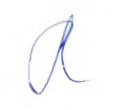 